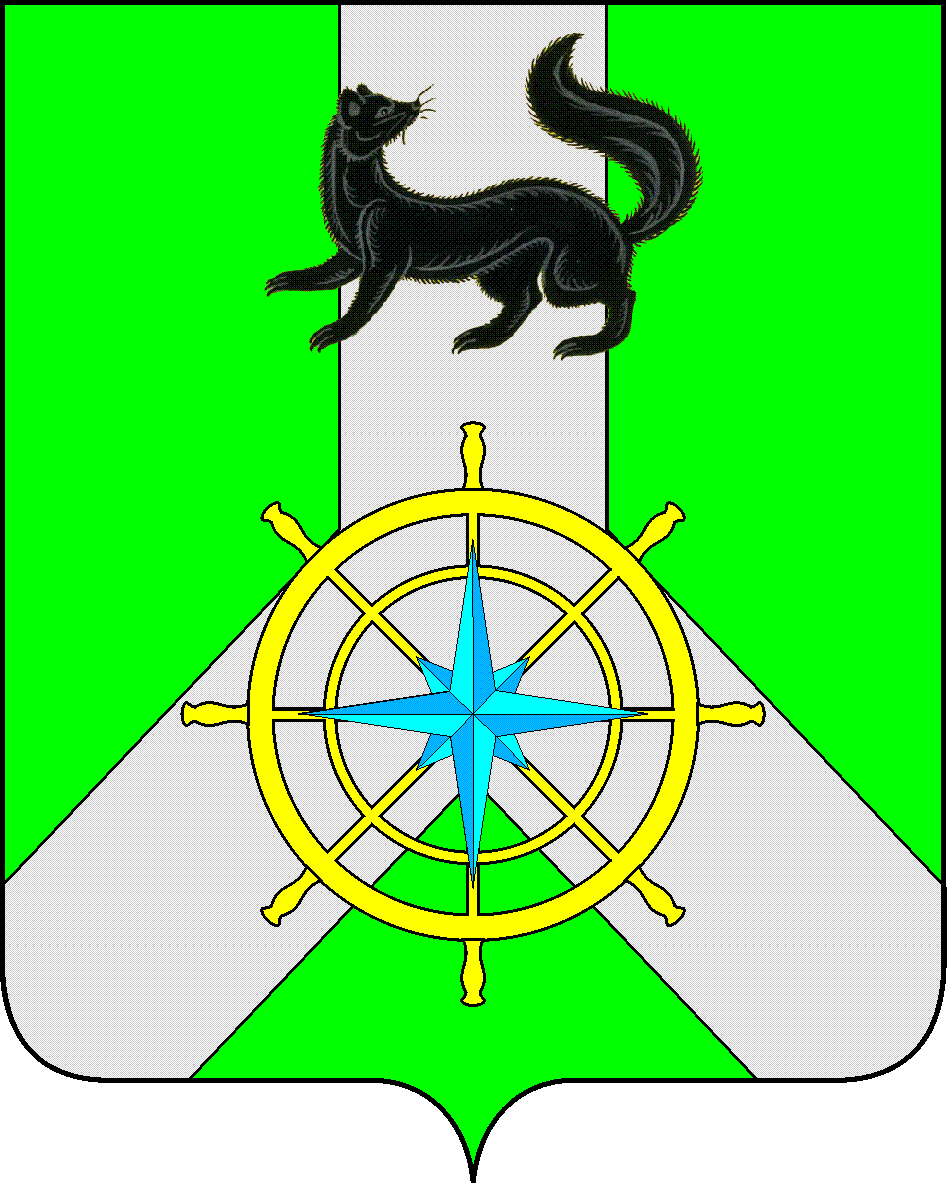 Р О С С И Й С К А Я   Ф Е Д Е Р А Ц И ЯИ Р К У Т С К А Я   О Б Л А С Т ЬК И Р Е Н С К И Й   М У Н И Ц И П А Л Ь Н Ы Й   Р А Й О НА Д М И Н И С Т Р А Ц И Я П О С Т А Н О В Л Е Н И ЕВо исполнение Постановления Правительства Иркутской области от 14.03.2017 года № 145-пп «Об установлении на территории Иркутской области особого противопожарного режима», в целях осуществления своевременного наземного мониторинга обстановки за природными пожарами и загораниями на территориях муниципальных образований всех категорий земель, проверки данных космического мониторинга и осуществления профилактической работы, в соответствии со ст. 39, ст. 55  Устава муниципального образования Киренский район,ПОСТАНОВЛЯЕТ:1. Внести изменения в приложение № 1 «Состав сил и средств межведомственных маневренных и патрульных групп Киренского муниципального района» к постановлению администрации Киренского муниципального района от 27.04.2016 года № 215 «О межведомственных маневренных и патрульных группах», изложив в новой редакции, приложение № 1.2. Настоящее постановление разместить на официальном сайте администрации               Киренского муниципального района:  http:kirenskrn.irkobl.ru. 3.  Контроль за исполнением настоящего Постановления возложить на заместителя мэра  – председателя Комитета по имуществу и ЖКХ Вициамова А.В.4.   Постановление вступает в законную силу со дня его подписания.      Мэр  района                                                                                          К.В. СвистелинСогласовано:Начальник правового отдела                                                                        А.В. ВоробьевПодготовил:Начальник отдела ГО и ЧС - начальник ЕДДС Комитета по имуществу и ЖКХ администрации Киренского муниципального районаЗалуцкий Евгений Витальевич, тел. 4-30-87Лист рассылкиОтдел ГО и ЧС Комитета по имуществу и ЖКХ администрации Киренского муниципального районаПриложение № 1Утвержден Постановлением администрацииКиренского муниципального районаот 23.03.2017г. № 164 СОСТАВ сил и средств межведомственных манёвренных и патрульных групп Киренского муниципального районаПримечание: ПГ – патрульная группаПМГ – патрульно-маневренная группаМГ – маневренная группаПКГ – патрульно-контрольная группа     от  23 марта  2017 г.                       № 164г.Киренск№ п/п№группыНазначенные группы(ПГ, ПМГ, МГ, ПКГ)Численный состав группы (кол-во людей/ед. техника)Руководитель группы (Ф.И.О., должностная категория, тел.)Состав группы(Ф.И.О, тел.)Район ответственности (наименование населенных пунктов)11ПГ3/1Главный специалист ГОЧС, ПБ Киренского МО Сафонова Ирина Фаридовна, 89642259777МО-1, МВД-1, ОНД-1г. Киренск, д. Хабарова, д. Коммуна, д. Бор, д. Старая деревня, д. Повороты22ПГ3/1Начальник участковых уполномоченных МО МВД России «Киренский» Александров Игорь Владимирович, 89647365607МО-2, МВД-1г. Киренск, д. Хабарова, д. Коммуна, д. Бор, д. Старая деревня, д. Повороты33ПГ2/1Руководитель Киренского инспекторского участка ГИМС Тирский Иван Павлович, 89642219326ГИМС-2Береговая линия г. Киренска, речная акватория г. Киренска44ПГ2/1Главный государственный инспектор Киренского межрайонного отдела контроля, надзора и рыбоохраны Фёдоров Сергей Владимирович, 89642122755Рыбнадзор-2Речная акватория г. Киренска55ПГ10/0Председатель Киренского отделения десантников России руководитель ВПК «Десантник» Купердяев Ю.Н., 89642131513Военно-патриотический клуб «Десантник» - 10г. Киренск66ПГ2/1Начальник Киренского почтамта Волошина Наталья Викторовна89642151550Почта России - 2Киренский район77ПГ2/0Староста Бренёва Лидия Ивановна 89642275118Староста-1, волонтёр-1с. Кривошапкино88ПГ2/0Староста Пуляева Ирина Васильевна, 89642232417Староста-1, волонтёр-1с. Никольск99ПГ3/0Коломеец Ольга Серафимовна, 89641211790Староста-1, волонтёр-2с. Змеиново1010ПГ3/0Курбатова Наталья Аркадьевна, 89642775118Староста-1, волонтёр-2д. Сидорово1111ПГ2/0Внуков Игорь Михайлович 89647521505МО-1, волонтёр-1м-н Гарь1212ПГ3/0Ревун Михаил Иванович 89647438799ООО «Киренсктеплоресурс» -3м-н Мельничный1313ПГ2/1Глава Алексеевского МО Кравченко Игорь Анатольевич 89041472048МО-2п. Алексеевск1414ПГ2/1Глава Алексеевского МО Кравченко Игорь Анатольевич 89041472048МО-2п. Воронежский1515ПГ2/0Глава Бубновского МО Уваровский Павел Александрович 89646590649МО-2п. БубновкаИтого:Итого:43/7161ПМГ4/1Начальник отдела ЖКХ администрации Киренского МО Исаев Сергей Петрович, 89641275823МО-3, ОНД-1г. Киренск, д. Хабарова, д. Коммуна, д. Бор, д. Старая деревня, д. Повороты172ПМГ4/1Начальник ПСЧ-39, Малков Дмитрий Анатольевич, 89647535918ФПС-3,ОНД-1г. Киренск, д. Хабарова, д. Коммуна, д. Бор, д. Старая деревня, д. Повороты183ПМГ4/1ИО начальника территориального лесничества Иркутской области по Киренскому лесничеству Бутаков Максим Николаевич, 89149473404АЛХ-4Киренский район194ПМГ6/1Мастер РЭС-3 ОАО "Киренские электрические сети" Беляевский Алексей Викторович, 89500798002РЭС-6мк-н "Гарь" г. Киренск205ПМГ4/1Директор ООО УК «Энергия» Унжаков Олег Геннадьевич 89646511116ООО УК «Энергия» - 4М-н Мельничный216ПМГ4/1ООО «Киренский ДОК» Булгаков Николай Владимирович 89641241813ООО «Киренский ДОК» - 4М-н Мельничный227ПМГ4/1Глава Небельского МО Ворона Наталья Владимировна, 89641070820ДПД-4п. Небель238ПМГ4/1Глава Алексеевского МО Кравченко Игорь Анатольевич, 89041472048МО-4п. Алексеевск249ПМГ5/1Глава Бубновского МО Уваровский павел Александрович, 89648001428МО-2, ПСС-3п. Бубновка2510ПМГ4/1Староста Ярыгина Татьяна Захаровна, 3-00-35ДПД-4с. Красноярово2611ПМГ4/1Глава Макаровского МО Монаков Петр Владимирович, 8(39568) 2-64-17ДПД-3, МО-1с. Макарово, д. Балашова, д Пашня, д. Усть-Киренга2712ПМГ4/1Глава Криволукского МО Тетерин Дмитрий Иннокентьевич, 89645452769ДПК-4с. Кривая Лука, д. Заборье2813ПМГ4/1Глава Алымовского МО Фёдоров Владимир Исакович, 8(39568) 3-71-36ДПК-3, МО-1с. Алымовка, д. Салтыкова, д. Никулина, д. Банщиково2914ПМГ4/1Глава Юбилейнинского МО Селихова Людмила Николаевна, 8(39568)3-00-38ДПК-4п. Юбилейный, д. Вишнякова, п. Чечуйск3015ПМГ4/1Глава Петропавловского МО Исецких Александр Алексеевич, 3-00-47ДПД-4с. Петропавловск, д. Орлова, с. Сполошино3116ПМГ6/1Глава Коршуновского МО Округин Дмитрий Владимирович, 89646590624ДПД-3, волонтеры - 3д. Миронова, д. Коршуново, д. Дарьина3217ПМГ4/1Глава Визирнинского МО Карих Александр Борисович, 3-00-38ДПД-4п. ВизирныйИтого:Итого:73/17331МГ15/4Начальник ПЧ-153 Снегирёв Владимир Валерьевич, 89500798673ПСО-2, ПСС-12, Лесхоз-1Киренский район332МГ15/5Начальник ПСЧ-39, Малков Дмитрий Анатольевич, 89647535918ФПС-11, ОНД-1, ПСО-2, Лесхоз-1г. Киренск, д. Хабарова, д. Коммуна, д. Бор, д. Старая деревня, д. ПоворотыИтого:Итого:30/9341ПКГ3/1 ИО начальника ОНД и ПР по Киренскому и Катангскому районам Горнаков Иван Викторович 89641118444ОНД-1, МВД -1, АЛХ -1Киренский районИтого:Итого:3/1